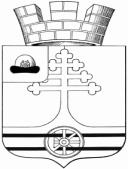 Совет депутатов муниципального образования -Тумское городское поселение Клепиковского муниципального района Рязанской областиРЕШЕНИЕот     9     марта    2023  года   	   		                                  № 8О внесении изменений и дополнений в Решение Совета депутатов муниципального образования – Тумское городское поселение  Клепиковского муниципального района от 24  февраля 2016 года №9 «Об утверждении реестра имущества, находящегося в собственности муниципального образования – Тумское городское поселение Клепиковского муниципального района (с изменениями и дополнениями)»В соответствии с Федеральным законом от 06.10.2003 года №131-ФЗ «Об общих принципах организации местного  самоуправления в Российской Федерации»,  Уставом муниципального образования – Тумское городское поселение Клепиковского муниципального района,  на основании   выписок из Единого  государственного реестра недвижимости об  основных характеристиках и зарегистрированных правах на объекты недвижимости,  приходного ордера на приемку материальных ценностей (нефинансовых активов), Совет депутатов  муниципального образования – Тумское городское поселение  Клепиковского муниципального района Рязанской области РЕШИЛ:  1.В приложении к решению Совета депутатов муниципального образования – Тумское городское поселение  Клепиковского муниципального района  от 24 февраля 2016 года № 9 «Об утверждении реестра имущества, находящегося в собственности муниципального образования – Тумское городское поселение Клепиковского муниципального района»,  в реестр имущества муниципального образования – Тумское городское поселение Клепиковского муниципального района  Рязанской области внести следующие изменения: В 1 разделе «недвижимое имущество»  исключить  пункты:   следующего  содержания: приложение 1.2. раздел «движимое имущество дополнить пунктами  895/д, 896/л, 897/д, 898/д,  899/д следующего содержания: приложение № 23. Настоящее решение вступает в силу со дня  подписания.4. Контроль, за исполнением настоящего решения возложить на постоянную комиссию  по бюджету, налогам экономической политике (председатель  Мусатов А.А.).Председатель Совета депутатов,Глава муниципального образования-Тумское городское поселениеКлепиковского муниципального района Рязанской области                                                                       И.В.Феднев                                                                             Приложение №1к решению Совета депутатовмуниципального образования – Тумское городское поселение Клепиковского муниципального района от   9 марта    2023 №8 № п/п№ по реест-руНаименование имуществаАдрес нахождения имуществаГод приобретенияИнвентарный номерСтои-мостьОт кого поступилоОснование  1895/дБрошюров-щик Bulros U-12Рязанская область, Клепиковский район, р.п. Тума,, ул. Ленина, д.1582023ТА 000003134625,58ООО  «Торговый Альянс»Универсальный передаточный документ  от 30.01.2023 № 892896/дБрифинг –приставка к столам АгатРязанская область, Клепиковский район, р.п. Тума,, ул. Ленина, д.1582022ТА 000003117 156,25ООО «Торговый Альянс»Универсальный передаточный документ  от 29.12.2022 №16743897/дНасос автомат VALFEXРязанская область, Клепиковский район, р.п. Тума,, ул. Ленина, д.1582022ТА 0000031012490,00Индивидуаль-ный предприниматель Мусатов Александр АнатольевичТоварная накладная от 07.12.2022 № 19224898/дКарусель МФ 2.9.08 щестиместнаяРязанская область, Клепиковский район, р.п. Тума2022ТА 0000030944840.00Общество с ограниченной ответствен-ностью «Уютный двор» Товарная накладная от 08.12.2022 № 575899/дМФУ лазерное HP Lazer 135aРязанская область, Клепиковский район, р.п. Тума,, ул. Ленина, д.1582022ТА 0000030825940,00ООО» «Торговый  Альянс»Универсальный передаточный документ  от 13.12.2022 № 1508